Estrogen, Diet, Genetics and Endometrial Cancer

This study is currently recruiting participants. 
Verified by Memorial Sloan-Kettering Cancer Center, June 2008   Purpose 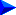 The purpose of this study is to see how people's diets, other aspects of their lifestyles, and their individual genetic makeup affect their chances of getting endometrial cancer (cancer of the uterus).This survey will enroll several hundred women who have or have had endometrial cancer and several hundred who do not. We will compare these two groups of women to see what factors may lead to endometrial cancer.
U.S. FDA ResourcesFurther study details as provided by Memorial Sloan-Kettering Cancer Center:Primary Outcome Measures: To investigate the role of weight, diet, and individual genetic susceptibility to endometrial cancer [ Time Frame: 3 years ] [ Designated as safety issue: No ]Secondary Outcome Measures: The secondary aim of this study is to obtain epidemiologic data on papillary serous and clear cell histologic types of endometrial cancer. [ Time Frame: 3 years ] [ Designated as safety issue: No ]
Biospecimen Retention:   Samples With DNABiospecimen Description: Buccal specimen
Detailed Description: We will conduct a population-based case-control study in six counties of New Jersey. Cases will be women with newly-diagnosed endometrial or ovarian cancer. Controls will be matched by 5-year age groups and selected by random digit dialing (for those under 65), from Centers for Medicare and Medicaid Services (CMS) files (for those 65 and over), or from neighborhood sampling. Controls will not have had a hysterectomy.There will be 400 cases with endometrioid tumors, 60 with serous tumors or clear cell tumors, 300 with ovarian cancer, and 400 controls. In addition, there will be a small group of black women included from MSKCC.We will interview participants about known and potential risk factors for endometrial and ovarian cancer and obtain information on diet. We will obtain DNA for genetic analysis from buccal specimens collected using a mouthwash rinse method. We will use logistic regression to determine odds ratios for disease with various exposures. For endometrial cancer, we will examine the association of risk with genotypes in strata defined by body mass index and dietary fat consumption.  Eligibility 
Study PopulationIn collaboration with the New Jersey Department of Health and Senior Services NJDHSS), we will use rapid case ascertainment to identify patients as they are diagnosed.For controls aged 65 and over, we will obtain lists from CMS of a sample of women in the 6 counties. As an alternative way of reaching controls, we will conduct area sampling.
CriteriaInclusion Criteria:Diagnosed with epithelial endometrial or ovarian cancer within the year before being contacted (cases)Aged 21 and overResidents of Essex, Union, Morris, Middlesex, Bergen, or Hudson counties, NJBlack women with and without endometrial cancer who are seeing gynecologists at MSKCCExclusion Criteria:Unable to sign informed consentConsent withheld by physician (cases)Hysterectomy (controls)Do not speak English or Spanish  Contacts and LocationsPlease refer to this study by its ClinicalTrials.gov identifier: NCT00587886

Contacts
Locations
Sponsors and Collaborators
Investigators  More Information Keywords provided by Memorial Sloan-Kettering Cancer Center: Study placed in the following topic categories: Additional relevant MeSH terms: 
ClinicalTrials.gov processed this record on July 09, 2008Sponsors and Collaborators: Memorial Sloan-Kettering Cancer Center
National Cancer Institute (NCI)
Cancer Institute of New Jersey
Municipal Institute of Medical Research
Department of Health and Human ServicesInformation provided by:Memorial Sloan-Kettering Cancer CenterClinicalTrials.gov Identifier:NCT00587886Condition Intervention Cancer
Endometrial Cancer
Ovarian Cancer
Corpus Uteri
EndometriumBehavioral: QuestionnaireGenetics Home Reference related topics:   Benign Tumors   Cancer   Uterine Fibroids   MedlinePlus related topics:   Cancer   Ovarian Cancer   Study Type:  ObservationalStudy Design:  Case Control, ProspectiveOfficial Title:  Estrogen, Diet, Genetics and Endometrial CancerEstimated Enrollment:  1400Study Start Date:  September 2001Estimated Study Completion Date:  December 2009Estimated Primary Completion Date:  December 2009 (Final data collection date for primary outcome measure)Groups/Cohorts Assigned Interventions Cases Cases will be women with newly diagnosed endometrial or ovarian cancer who are residents of six counties in New Jersey. Behavioral: Questionnaire The main questionnaire will cover established risk and protective factors for endometrial and ovarian cancer, as well as other possible risk factors. This includes: menstrual history; pregnancy history; use of hormones for menopausal symptoms or other reasons; smoking history; height and weight; use of oral contraceptives and other methods of birth control; family history of cancer; medical history; demographic characteristics. We will also collect dietary data using the Gladys Block questionnaire, to which we have added a supplement to measure consumption of phytoestrogens. We will also obtain a buccal sample from each respondent as the source of DNA for genetic analysis. Controls Controls will be selected from the general population in those counties by use of random digit dialing for those under 65 years of age, from Centers for Medicare and Medicaid Services (CMS) lists for those aged 65 years and over, and from neighborhood sampling. Behavioral: Questionnaire The main questionnaire will cover established risk and protective factors for endometrial and ovarian cancer, as well as other possible risk factors. This includes: menstrual history; pregnancy history; use of hormones for menopausal symptoms or other reasons; smoking history; height and weight; use of oral contraceptives and other methods of birth control; family history of cancer; medical history; demographic characteristics. We will also collect dietary data using the Gladys Block questionnaire, to which we have added a supplement to measure consumption of phytoestrogens. We will also obtain a buccal sample from each respondent as the source of DNA for genetic analysis.We will conduct interviews mainly by telephone but also in person (at home or another convenient place)if the participant prefers.Ages Eligible for Study:   21 Years and olderGenders Eligible for Study:   FemaleAccepts Healthy Volunteers:   YesSampling Method:   Probability SampleContact: Sara Olson, PhD     olsons@mskcc.org     United States, New YorkUnited States, New YorkUnited States, New YorkUnited States, New YorkMemorial Sloan-Kettering Cancer Center    Recruiting      New York, New York, United States, 10065       New York, New York, United States, 10065       New York, New York, United States, 10065       Contact: Sara Olson, PhD         olsons@mskcc.org           Contact: Sara Olson, PhD         olsons@mskcc.org           Contact: Sara Olson, PhD         olsons@mskcc.org     Memorial Sloan-Kettering Cancer CenterNational Cancer Institute (NCI)Cancer Institute of New JerseyMunicipal Institute of Medical ResearchDepartment of Health and Human ServicesPrincipal Investigator:     Sara Olson, PhD     Memorial Sloan-Kettering Cancer Center     Memorial Sloan-Kettering web site  
  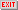 Responsible Party:   Memorial Sloan-Kettering Cancer Center ( Sara Olson, PhD )Study ID Numbers:   01-119, CA83918First Received:   December 24, 2007Last Updated:   June 2, 2008ClinicalTrials.gov Identifier:   NCT00587886Health Authority:   United States: Institutional Review Board